iResearch ProjectThis project is designed to allow you to demonstrate your organization skills while allowing you to learn about a topic of your interest.  You will complete a series of mini-activities in order to complete one big project.  You must stick to the deadlines, mange your time wisely, and keep track of necessary resources in order to keep up and be most successful.  Read through the document and be sure to follow all directions carefully.  Good luck!Important DatesiResearch First WriteDirections: In the box below, write a question about anything that interests you.  Then use two sources to answer your question.  Your response will be about three paragraphs long.  Use the format below to guide your writing.2. List two sources of information below.  (Where will you get the information to answer your question?)____________________________________________________________________________________________________________________________________3a. Topic 1 – In this paragraph discuss the question you asked and why you want to know more about the topic.  Discuss what you would like to learn as a result of researching the topic.  ________________________________________________________________________________________________________________________________________________________________________________________________________________________________________________________________________________________________________________________________________________________________________________________________________________________________________________________________________________________________________________________b. Topic 2 – In your second paragraph answer the following questions:  What did you learn from your two sources.  Do you think they were good sources?   What could have made them better sources?________________________________________________________________________________________________________________________________________________________________________________________________________________________________________________________________________________________________________________________________________________________________________________________________________________________________________________________________________________________________________________________c. Topic 3 – In your final paragraph discuss what you learned as a result of conducting your research.  Did you learn what you set out to learn?  Did you know any of the information that was presented by your two sources?  What more can you learn about your topic now that you have gained this knowledge?  Is this knowledge worthwhile for other people to learn?  Who would benefit most from the information that you learned?  ________________________________________________________________________________________________________________________________________________________________________________________________________________________________________________________________________________________________________________________________________________________________________________________________________________________________________________________________________________________________________________________d. Closure - End your third paragraph research by finishing the following sentence.  This is what I learned about ____________________________________________________.Citations in MLA format. For help using MLA format try using www.easybib.com Student First Write ChecklistCheck  the box if the item is completed.  If not go back and revise.Graphic OrganizersDirections: Create two graphic organizers that you will submit with your written research.  You can also submit an outline of your research and a graphic organizer.  Graphic organizers help you to brainstorm and organize information.  Your organizer can be created by hand or computer generated.  Here are some examples below.  (Need help: try http://www.eduplace.com/graphicorganizer/ , http://www.graphic.org/goindex.html  , http://www.ncrel.org/sdrs/areas/issues/students/learning/lr1grorg.htm.  If you are using Word you can click on “Insert” then “Diagram” and pick an organizer that works for you.  Also, you can  go to Google and search for “ Graphic Organizers.”    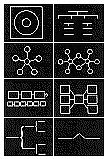 Final Project All completed items.  If an item is missing, go back and complete the missing step. Writing an introductionIntroductions are important. They serve a number of purposes: they arouse a reader's interest, introduce the subject, they tackle the “So what?” factor, they give the reader an idea of what the rest of the writing will discuss and it provides a reason for the reader to keep reading.   In short, they're your paper's "first impression." But you don't have to write them first. In fact, many students prefer launching right into the body of the essay before they tackle intros and conclusions. However, other students prefer writing the introduction first to help "set up" what's to follow. Whatever your style, you'll probably put your thesis/question somewhere near the end of the paragraph and some important background information directly before. But that still leaves the very beginning. Contrary to what you may have been taught, intros don't have to begin with a "general statement." So what are some different ways to start that first sentence? Begin with a quotation. Make sure you explain the relevance of the quote that you are using.Begin with a question.Begin with an acknowledgment of an opinion opposite to the one you plan to take.Begin with a very short narrative or anecdote that ties in with your topic.Begin with an interesting fact.Define a term, phrase, or concept central to your topic.Begin with a definition or explanation of a term relevant to your topic.Begin with irony or a paradox.Begin with an analogy. Make sure it's original but not too far-fetched.Metacognition Frame Format (These statements should end or conclude your research) Now, I know that I know something about ____________________.    First, _____________________________________________________________________________________________________________________________________________________________________________________________________________________________________________________________________________________________________________________________________________________________________________________________________________________________________In addition, ____________________________________________________________________________________________________________________________________________________________________________ ____________________________________________________________________________________________________________________________________________________________________________________________________________________________________________________Finally, __________________________________________________________________________________________________________________________________________________________________________________________  ____________________________________________________________________________________________________________________________________________________________________________________________________________________________________________________Now, you know that I know something about _________________.    iResearch Cite PageDirections: Make a list of ten sources below.  These should be sources that will help you answer your question.  You only need to use 5, but you may find down the road that some sources are not helpful.  Complete the citations in MLA format using www.easybib.org.   Keep this page neat, clean, and wrinkle free.  You may use it for your final grade and it will add to your final product grade if it is presentable.  Otherwise re-create this sheet for full credit.Student Name ___________________________________________________________iResearch RubricPart I: Check all applicable boxes.  Part II: Add up the total number of checks from Part I then check the appropriate range.Tips for your final PresentationAlways remember, your research should answer your original iResarch question or inquiry.  Incorporate your pictures, illustrations, and diagrams into your report.Include your “First Write” to show how you expanded your thinking and learning as you gained more sources.  Your metacognition frame should end or conclude your report.Either before or after your written research, include neat copies of your graphic organizers. The cite page should be your second-to-last page.Your rubric should be your final page.Create a cover that will present a “wow factor.”City School District of AlbanyFRESHMAN SEMINAR in ORGANIZATION LESSON PLAN .  TaskDate Due“First Write” & Checklist, pgs. 4,5iResearch Cite Page, p. 9Completed Graphic Organizer (or Outline)Final ProjectCompleted answered “iResearch”: questionFirst WriteiReseach Cite PageMetacognition FrameComplete Graphic OrganizersRubric Source Title or DescriptionAccurate MLA CitationThere are two sources listed.Question #3 is answered completely.All paragraphs are indented.All paragraphs contain at least four sentences.All sentences are capitalized.All sentences end with a period.The correct punctuation is included within every sentence.  2 Graphic Organizers (OR ) 1 Graphic Organizer + an Outline of Research3 Visuals (Pictures, Illustrations, Diagrams, etc. etc)Revision & Expansion of “First Write”    Don’t forget to include an introduction…see how to below.Metacognition FrameCite PageCover Page including your name, teacher’s name and due  dateSource Title of DescriptionAccurate MLA Citation1.2.3.4.5.6.7.8.9.10.TaskThe first write was submitted on or before the due date.The “First Write” checklist is complete.The Cite Page contains at least five (5) sources in correct MLA format. At least two (2) graphic organizers are completed.The research is illustrated with at least three (3) visuals. The question is thoroughly answered using the sources cited.The research question is answered with facts, pictures, and graphic organizers which are neatly presented in a logical organized manner.The Metacognition Frame is at least one page discussing what learning occurred.The final product is typed or neatly written.  The project includes a cover including the student’s name, teacher’s name and due date.  May also include graphics or other items that are relevant to the topic.  # of Points EarnedTask Status10-9Proficient8-6Developing5-0ApproachingEducator’s Name:  9th Grade TeacherEducator’s Name:  9th Grade TeacherEducator’s Name:  9th Grade TeacherSchool:  Albany High SchoolsSchool:  Albany High SchoolsSchool:  Albany High SchoolsUnit:  OrganizationLesson:  iResearch ProjectDate:Curriculum Standard(s)(Identify the curriculum standards to be taught; connect to other standards within or outside of the discipline)Common Core5.W.7 – Research to Build and Present KnowledgeConduct short research projects that use several sources to build knowledge through investigation of different aspects of a topicCommon Core5.W.7 – Research to Build and Present KnowledgeConduct short research projects that use several sources to build knowledge through investigation of different aspects of a topicStudent/Class Profile(Identify any accommodations in instruction to meet student learning needs)Incoming 9th GradersIncoming 9th GradersLearning Outcomes(Identify the important concepts and skills that students will be expected to learn)Students will manage their time to complete each aspect of the project.Students will identify different sources of information.Students will integrate various sources of information in order to produce one coherent project.  Students will manage their time to complete each aspect of the project.Students will identify different sources of information.Students will integrate various sources of information in order to produce one coherent project.  Assessments(Identify the formative and/or summative assessments used to determine student progress towards achieving the learning outcomes of the lesson)Formative Check that students are making timely quality submissions that reflect time and effort.  Be sure to record if submissions are made on time or not. SummativeiResearch RubricFormative Check that students are making timely quality submissions that reflect time and effort.  Be sure to record if submissions are made on time or not. SummativeiResearch RubricCognitive Engagement(Include: Warm-up or opening to lesson, activities to engage students in the intended learning outcomes, closure activity)Prior to Starting the Activity:Explicitly direct all students to record all due dates in their agendas.  Encourage students to list the necessary steps they will need to take in order to complete each section of the project.  See AVID Backwards Mapping Templates in Resources.  To engage students in the task and fully focus their efforts on time management—students should have some autonomy in selecting their topics.   Prior to Starting the Activity:Explicitly direct all students to record all due dates in their agendas.  Encourage students to list the necessary steps they will need to take in order to complete each section of the project.  See AVID Backwards Mapping Templates in Resources.  To engage students in the task and fully focus their efforts on time management—students should have some autonomy in selecting their topics.   Adjustments/Modifications(Identify ways in which you may adjust the lesson if formative assessments warrant modification)The number of products required could be modified—but adherence and accountability to the deadlines must be maintained.   The number of products required could be modified—but adherence and accountability to the deadlines must be maintained.   Groups(How will students be grouped for each activity of the lesson)This is designed as an individual activity.      This is designed as an individual activity.      Resources(Identify resources and materials needed for lesson)Materials for this lesson include:iRearch Project PacketSuggested Project Resources Library time for the collection of sources & citation how-towww.easybib.com AVID Backwards Mapping Template 2.7AVID Backwards Mapping Template 2.8Materials for this lesson include:iRearch Project PacketSuggested Project Resources Library time for the collection of sources & citation how-towww.easybib.com AVID Backwards Mapping Template 2.7AVID Backwards Mapping Template 2.8